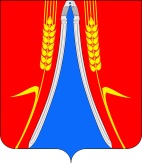 ПРОЕКТОб утверждении Порядка рассмотрения вопросовправоприменительной практики по результатамвступивших в законную силу решений судов,арбитражных судов о признании недействительныминенормативных правовых актов, незаконнымирешений и действий (бездействия) органов местного самоуправленияСоветского сельского поселения Новокубанского районаВ соответствии с пунктом 2.1 статьи 6 Федерального закона от 25 декабря 2008 года № 273-ФЗ «О противодействии коррупции», п о с т а н о в л я ю:1. Утвердить Порядок рассмотрения вопросов правоприменительной практики по результатам вступивших в законную силу решений судов, арбитражных судов о признании недействительными ненормативных правовых актов, незаконными решений и действий (бездействия) органов местного самоуправления Советского сельского поселения Новокубанского района (приложение).2. Настоящее постановление вступает в силу со дня его официального обнародования.3. Контроль за исполнением постановления оставляю за собой.Глава Советского сельского поселения Новокубанского района							С.Ю.КопыловПриложение к постановлению администрацииСоветского сельского поселения Новокубанского районаот ________________ №____ПОРЯДОКрассмотрения вопросов правоприменительной практики по результатамвступивших в законную силу решений судов, арбитражных судов опризнании недействительными ненормативных правовых актов,незаконными решений и действий (бездействия) органов местногосамоуправления Советского сельского поселения Новокубанского района 1. Общие положения1.1. Настоящий Порядок разработан в соответствии с Федеральным законом от 25 декабря 2008 года  №273-ФЗ «О противодействии коррупции» и устанавливает правила рассмотрения вопросов правоприменительной практики по результатам вступивших в законную силу решений судов, арбитражных судов о признании недействительных ненормативных правовых актов, незаконными решений и действий (бездействия) органов местного самоуправления Советского сельского поселения Новокубанского района, их должностных лиц в целях выработки и принятия мер по предупреждению и устранению причин выявленных нарушений.1.2. Целью рассмотрения вступивших в законную силу решений судов является необходимость принятия соответствующих мер по предупреждению и устранению причин, повлекших нарушения.1.3. Рассмотрение вопросов правоприменительной практики включает в себя:- анализ вступивших в законную силу судебных актов;- выявление причин, послуживших основаниями признания недействительными ненормативных правовых актов, незаконными решений и действий (бездействия) органов местного самоуправления Советского сельского поселения Новокубанского района;- последующая разработка и реализация системы мер, направленных на устранение и предупреждение указанных причин;- контроль результативности принятых мер, последующей правоприменительной практики.1.4. Ответственным за рассмотрение вопросов правоприменительной практики является начальник имущественно-правового отдела администрации Советского сельского поселения Новокубанского района (далее – начальник имущественно-правового отдела).2. Правила рассмотрения вопросов правоприменительной практики2.1. Начальник имущественно-правового отдела ведет учет судебных дел о признании недействительными ненормативных правовых актов, незаконных решений и действий (бездействия), в том числе должностных лиц.2.2. С целью выявления причин, послуживших основаниями принятия судебных актов, начальник имущественно-правового отдела исследует нормативные правовые и правовые акты, регулирующие отношения, в сфере которых возник судебный спор.2.3. Информация о вынесенных судебных решениях с приложениями копий судебных решений до 10 числа месяца, следующего за отчетным кварталом, начальником имущественно-правового отдела в форме служебной записки предоставляется главе поселения. После рассмотрения главой информация направляется в комиссию по противодействию коррупции.2.4. Должностные лица администрации Советского сельского поселения Новокубанского района подготавливают информацию о результатах рассмотрения вопросов правоприменительной практики по направлениям деятельности не позднее 10 числа по окончании каждого квартала и направляют начальнику имущественно-правового отдела в соответствии с распределением обязанностей.2.5. Начальник имущественно-правового отдела готовит обобщенную информацию, организует ее рассмотрение на заседании комиссии по противодействию коррупции с приложением материалов к совещанию.2.6. По результатам рассмотрения обобщенной информации на комиссии по противодействию коррупции:а) информация принимается к сведению в случае, если мероприятия, направленные на предупреждение и устранение нарушений действующего законодательства, послуживших основаниями признания недействительными ненормативных правовых актов органов местного самоуправления Советского сельского поселения Новокубанского района, незаконными решений и действий (бездействия) её должностных лиц, были определены полными и исчерпывающими и на момент проведения совещания реализованы полностью;б) даются соответствующие поручения должностным лицам администрации по направлениям деятельности;в) формируются предложения по проведению служебной проверки.2.7. Об исполнении данных на заседании комиссии по противодействию коррупции поручений, динамике последующей правоприменительной практики должностные лица администрации по направлениям деятельности отчитываются на следующем заседании комиссии по противодействию коррупции.2.8. Копия протокола заседания в течение 3 рабочих дней со дня его проведения направляется должностным лицам администрации по направлениям деятельности для дальнейшей работы в соответствии с их компетенцией.3. Заключительные положения3.1. По результатам рассмотрения вступивших в законную силу решений судов, устанавливающих недействительность ненормативных правовых актов, незаконных решений и действий (бездействия) органов местного самоуправления Советского сельского поселения Новокубанского района их должностных лиц, принимаются соответствующие меры по недопущению причин, повлекших нарушения.3.2. Начальник имущественно-правового отдела по итогам проведенного анализа вносит изменения в план по противодействию коррупции на территории Советского сельского поселения Новокубанского района.3.3. В случае установления коррупционных фактов, послуживших основанием для принятия решения о признании незаконным ненормативного акта, незаконных решений и действий (бездействий) должностных лиц, рассматривается вопрос о дисциплинарном наказании виновных лиц.3.4. Контроль за рассмотрением вопросов правоприменительной практики осуществляет начальник имущественно-правового отдела.Глава Советского сельского поселения Новокубанского района							С.Ю.КопыловПОСТАНОВЛЕНИЕПОСТАНОВЛЕНИЕАДМИНИСТРАЦИИ СОВЕТСКОГО СЕЛЬСКОГО ПОСЕЛЕНИЯ НОВОКУБАНСКОГО РАЙОНА АДМИНИСТРАЦИИ СОВЕТСКОГО СЕЛЬСКОГО ПОСЕЛЕНИЯ НОВОКУБАНСКОГО РАЙОНА от _____________№ _______ст. Советскаяст. Советская